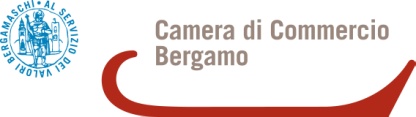 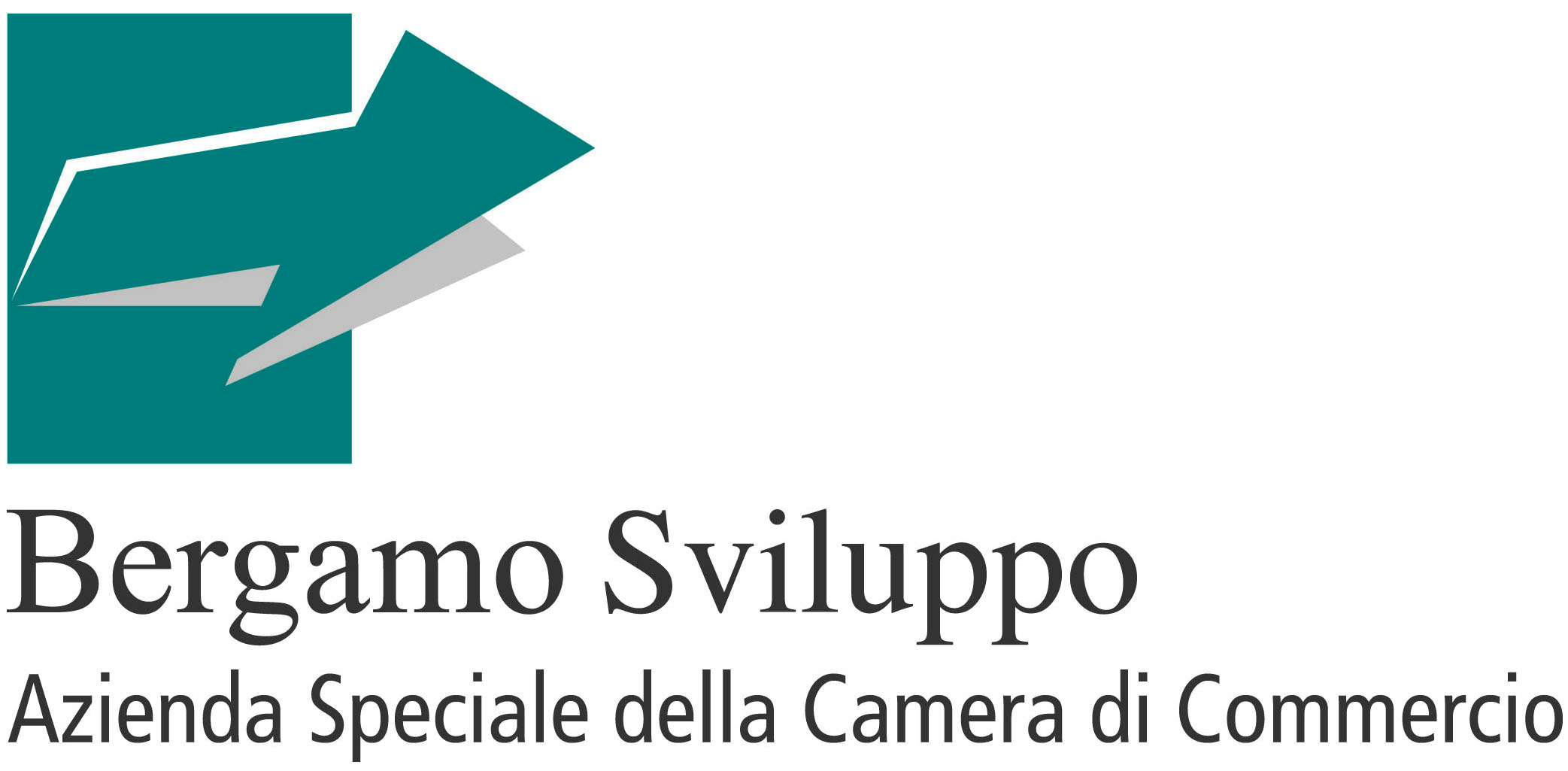 Mod. A) CANDIDATURA IN FORMA SINGOLADenominazione: _________________________________________________________________________Indirizzo: _______________________________________________________________________________Codice fiscale: ___________________________________________________________________________Attività principale/oggetto sociale:_______________________________________________________________________________________________________________________________________________________________________________________________________________________________________Telefono: ________________________________ Fax:____________________________________________E-mail: _____________________________ Indirizzo di posta certificata:_____________________________Nominativo del legale rappresentante: _______________________________________________________Nominativo del referente operativo (alle dipendenze del soggetto attuatore, da compilare solo in mancanza di delega alla Società di Servizi): _____________________________________________________________Qualifica: __________________________________ e-mail _______________________________________Telefono: ________________________________ Fax:____________________________________________Denominazione: _________________________________________________________________________Indirizzo: _______________________________________________________________________________Attività principale/oggetto sociale:_______________________________________________________________________________________________________________________________________________________________________________________________________________________________________Codice fiscale: ___________________________________________________________________________Telefono: ________________________________ Fax:____________________________________________E-mail: _____________________________ Indirizzo di posta certificata:_____________________________Nominativo del legale rappresentante : _______________________________________________________Nominativo del referente operativo (alle dipendenze del soggetto attuatore o del soggetto proponente): _______________________________________________________________________________________Qualifica: __________________________________ e-mail _______________________________________Telefono: ________________________________ Fax:__________________________________________________________________________________________________________________________________________________________________________________________________________________________________________________________________________________________________________________________________________________________________________________________________________________________________________________________________________________________________________________________________________________________________________________________________________________________________________________________________________________________________________________________________________________________________________________________________________________________________________________________________________________________________________________________________________________________________________________________________________________________________________________________________________________________________________________________________________________________________________________________________________________________________________________________________________________________________________________________________________________________________________________________________________________________________________________________________________________________________________________________________________________________________________________________________________________________________________________________________________________________________________________________________________________________________________________________________________________________________________________________________________________________________________________________________________________________________________________________________________________________________________________________________________________________________________________________________________________________________________________________________________________________________________________________________________________________________________________________________________________________________________________________________Titolo di studio: diploma professionale (3 anni) diploma di scuola media superiore (5 anni) diploma universitario / laurea I° livello laurea II° livello master/scuole di specializzazione post-laureaAnni di esperienza professionale coerente con l’ambito consulenziale: da 5 a 10 anni > 10 anni  individuazione dei punti di forza e di debolezza e dei vantaggi competitivi delle imprese, al fine di valutare le potenzialità di sviluppo sui mercati-obiettivo; acquisizione delle informazioni relative alle caratteristiche dei nuovi mercati (la domanda, l’offerta, la concorrenza, le leggi, le abitudini dei consumatori, l’evoluzione dei trend di crescita, i canali di distribuzione disponibili, ecc) finalizzata alla valutazione delle opportunità e delle minacce presenti;  scelta del/i mercato/i-obiettivo; definizione della strategia di ingresso nel/i nuovo/i mercato/i, delle strategie di business adeguate, del marketing mix da adottare (prodotti/servizi, politiche di prezzo, canali di vendita, comunicazione/promozione), dei modelli organizzativi finalizzati all’apertura verso i mercati esteri.Numero di ore di consulenza senior proposte:   _______________	Importo orario (massimo € 100,00): € _______________________                             	Totale:  € _______________________ Numero di ore di consulenza di accompagnamento proposte (massimo 50% delle ore senior): ___________________	Importo orario: € 40,00	Totale:  € _______________________ Valore complessivo dei voucher per le attività proposte (sommare i totali di cui al punto A) e B)):          € __________________ Dichiara inoltre di essere informato, ai sensi dell’articolo 13 del decreto legislativo 30 giugno 2003 n. 196 “Codice in materia di protezione dei dati personali”, che i dati forniti saranno trattati, con o senza l’ausilio di strumenti elettronici e informatici, per le esigenze del procedimento amministrativo correlato alla gestione del presente bando di concorso, ivi inclusa la pubblicità sulla rete internet della Camera di Commercio ai sensi del D.Lgs. 33/2013, e che, ai fini dell’erogazione dei contributi, i dati devono essere forniti obbligatoriamente. Inoltre dichiara di essere a conoscenza che i dati saranno resi disponibili a terzi nei limiti e con le modalità previste dalle norme vigenti in materia di trasparenza amministrativa e di diritto di accesso agli atti. Potranno essere esercitati i diritti specificatamente previsti dall’7 del D.Lgs. 196/2003. Titolare del trattamento dei dati è Camera di Commercio Industria Artigianato Agricoltura di Bergamo. L’elenco dei responsabili del trattamento è disponibile su www.bg.camcom.gov.itData, 							 		Firma e timbro 	                 del rappresentante legale                            dell’Organizzazione di Categoria 						             ___________________________________________Allegati alla domanda: copia dei documenti di identità in corso di validità dei legali rappresentanti dell’Organizzazione di Categoria e dell’eventuale Società di Servizi delegata alla realizzazione delle attività (n° documenti allegati ___)  modello B): dichiarazione dell’Organizzazione di Categoria e della Società di Servizi eventualmente indicata quale soggetto attuatore delle iniziative, resa in conformità al D.P.R. 28/12/2000 n.445, sottoscritta dal legale rappresentante (n° documenti allegati ___) PRESENTAZIONE DELLA CANDIDATURA IN FORMA SINGOLABando “Azioni di supporto all’internazionalizzazione delle imprese”DATI DEL SOGGETTO RICHIEDENTESOCIETA’ DI SERVIZI DELEGATA ALLA REALIZZAZIONE DELLE ATTIVITA’ (soggetto attuatore - da compilare se diverso dal soggetto richiedente)RAPPRESENTATIVITA’ DELL’ORGANIZZAZIONE DI CATEGORIA SUL TERRITORIO (indicare il numero di imprese associate e il numero di sportelli operativi sul territorio)ESPERIENZE MATURATE IN INIZIATIVE SIMILARI (descrivere sinteticamente i progetti similari a quelli proposti, realizzati dal soggetto attuatore, anche congiuntamente con altri soggetti, negli ultimi 5 anni) ADEGUATEZZA DELLA STRUTTURA ORGANIZZATIVA (indicare l’esistenza all’interno dell’Organizzazione di Categoria e/o della Società di Servizi di un’area specialistica dedicata al tema dell’internazionalizzazione delle imprese, competenze del personale dedicato e la capacità di erogazione delle ore consulenziali indicate)  PROFESSIONALITA’ ED ESPERIENZA DEI CONSULENTI SENIOR CHE VERRANNO IMPIEGATI NELL’EROGAZIONE DEI SERVIZI PER I QUALI SI CHIEDE L’ACCREDITAMENTO (livello di istruzione minimo e esperienza professionale minima)AREE DEGLI INTERVENTIENTITA’ DEGLI INTERVENTI